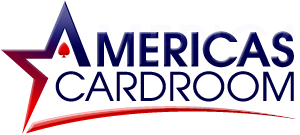 FOR IMMEDIATE RELEASE

Americas Cardroom Goes Big For Free With $250,000 Freebuy Super Series Starting October 16th
San Jose, Costa Rica – September 9, 2019 – The online poker site synonymous with freedom in the USA is putting its money where its mouth is. Americas Cardroom today announced the $250,000 GTD Freebuy Super Series from October 16th through November 3rd, featuring 114 events with $0 buy-ins.

“An old favorite is back with $0 buy-ins across the board,” stated Americas Cardroom spokesperson Michael Harris. “This time we’ve got $250,000 in guarantees and while every tourney is free, each comes with the option to rebuy and add on for real money.”

The Freebuy Super Series has six events per day for the 19 days. The Main Event is a $20,000 guaranteed tournament on Sunday, November 3rd at 2pm ET.

A Freebuy tournament is a hybrid of a freeroll and a buy-in poker tournament. Every player who registers for a tourney starts off with 1,000 free chips. But that’s only the start. There’s also an option for real money rebuys for 2,500 chips and an add-on for 10,000 chips.And this time around, participants can earn rebuys for free by completing easy social media tasks like watching an Americas Cardroom’s YouTube video.

For more information on the $250,000 Freebuy Super Series, visit AmericasCardroom.eu.

About Americas Cardroom
Americas Cardroom joined the Winning Poker Network in 2011. The Winning Poker Network has one of the longest and trusted online names in the industry and has been in existence since 2001. Americas Cardroom accepts players from the US market and the rest of the world. Rated first place for payment processing and cashout reliability repeatedly over the last few years, Americas Cardroom offers outstanding customer service and a friendly environment for all poker players around the world.###